17 декабря состоялась четвёртая встреча детей средней группы №3  с библиотекарем – Натальей Вениаминовной.     Библиотечный час: «Новогодние истории» - как делают ёлочные игрушки, Деды Морозы разных стран, изготовление новогодних подарков своими руками.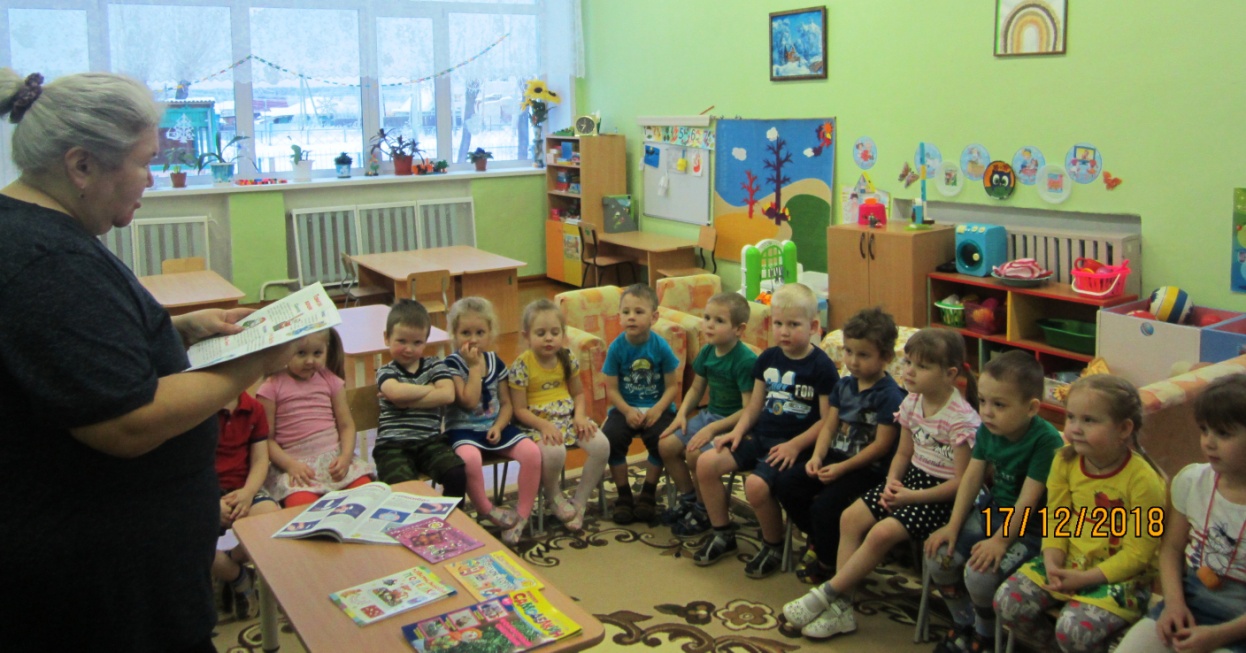 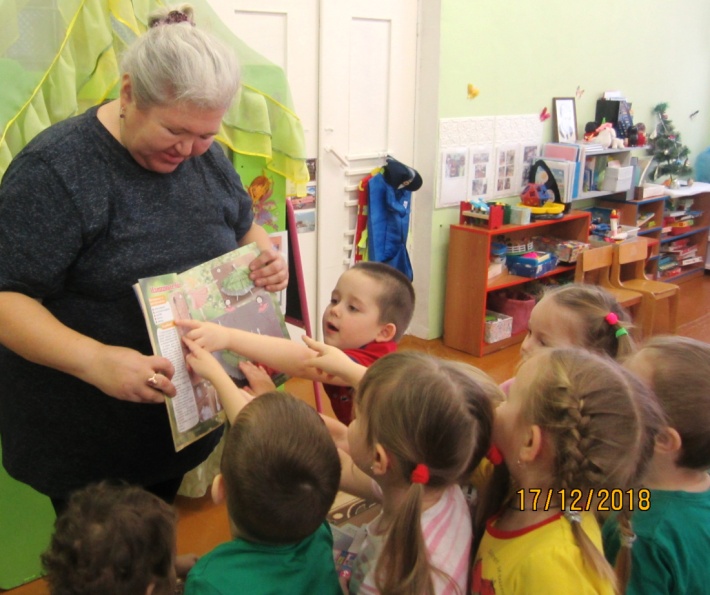 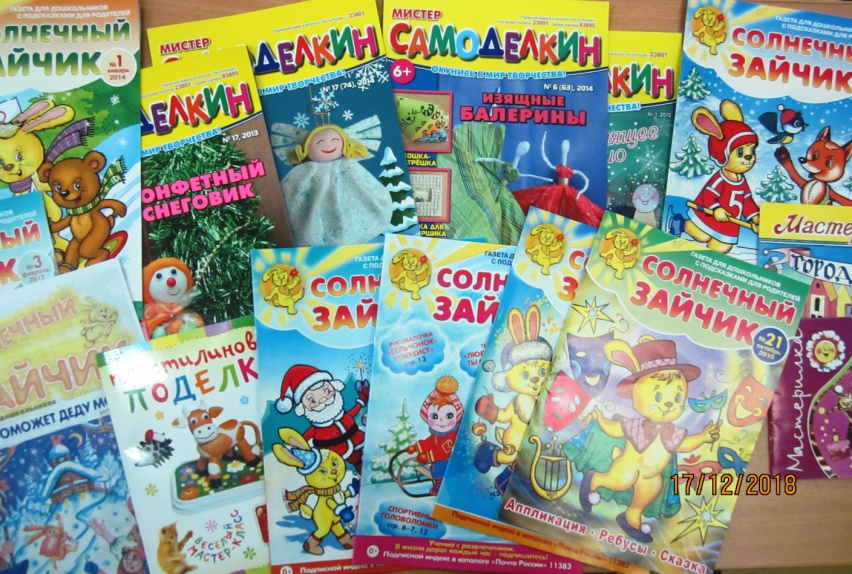 